Evergreen Primary SchoolPerson Specification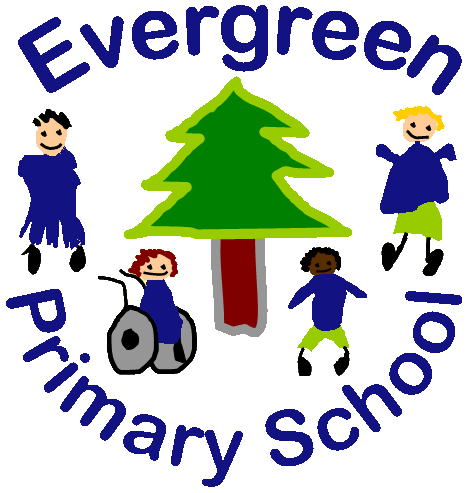 TeacherCriteriaEssentialDesirableQualifications/TrainingQualified teacher status Evidence of continuing professional development.ASD specific qualifications.GraduateAdditional qualifications or Continuous Professional Development in SEN.Willingness to continue training.Art / Music Qualification – advantageous in the playing of a musical instrument i.e. pianoExperience/SkillsExperience of leading a subject area within a complex needs learning environment.Outstanding experience as an ASD classroom practitioner with the interpersonal skills to manage a class team and work collaboratively with multi-agency staff and parent/carers.Outstanding experience as a classroom practitionerKnowledge and understanding of a range of strategies used to positively teach pupils with ASD and manage challenging behaviour.Knowledge and understanding of current SEN issues.Understanding and commitment to inclusion for all pupils.Experience in a range of SEN settings.Experience of working with pupils with an ASD. Classroom expertiseVery good teaching skills and a knowledge and understanding of the issues that contribute to excellent teaching.In-depth knowledge and understanding of current curriculum issues and how they affect SEN.Knowledge of TEACCH programmes.Personal qualitiesA clear commitment to working with children with ASD and complex special needs.Clear and effective communication skills.Ability to lead and manage support staff.Ability to work as part of a team.Evidence of good interpersonal skills and relationships.Ability to stay calm in crisis, have a sense of humour and keep things in proportion.Think creatively and ability to deliver plans.Experience of and ability to work with a range of professionals.OtherGood attendance and health record.Clean current driving licence.